Supplementary Figures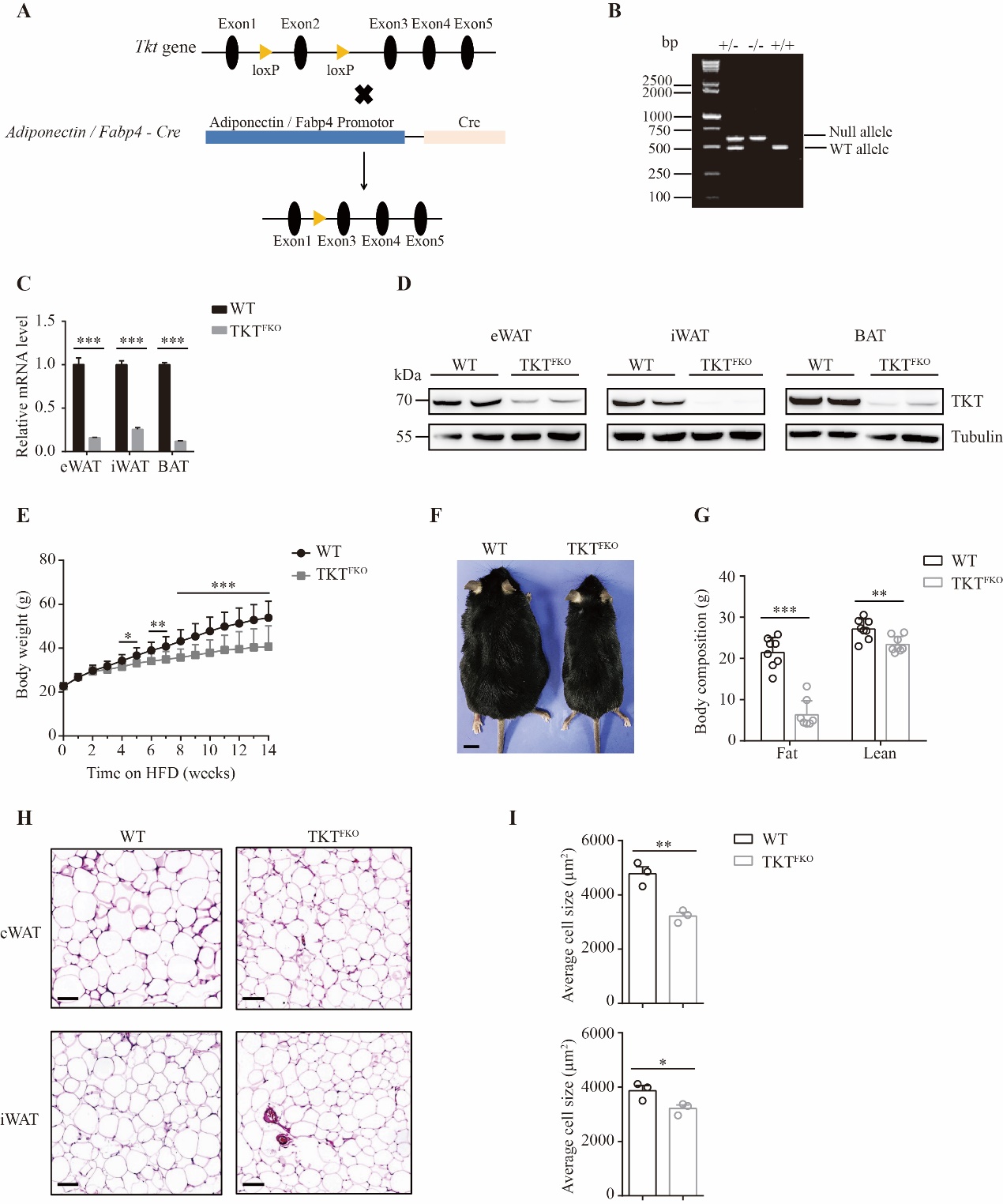 Supplementary Fig. 1 TKT deficiency in adipocytes protects mice from HFD-induced obesity. (A) Schematic diagram of the strategy to generate TKTAKO and TKTFKO mice. (B) PCR analysis for TKT WT and null alleles. (C) qPCR analysis of TKT mRNA expression in adipose tissues from WT and TKTFKO mice (n=3). (D) Western blotting analysis of TKT protein levels in tissues from WT and TKTFKO mice. (E) Body weight of WT and TKTFKO mice on HFD (n=13). (F) Representative images of WT and TKTFKO mice on 14-week HFD from 6-week old. Scale bars, 1 cm. (G) Body composition of WT and TKTFKO mice on 14-week HFD from 6-week old (n=8). (H) Representative H&E images of eWATs and iWATs from WT and TKTFKO mice on 14-week HFD from 6-week old. Scale bars, 100 μm. (I) Quantification of adipocyte size (n=3). Data are represented as mean ± SEM. Significance is determined by Student’s t test analysis, *P < 0.05, **P<0.01, ***P<0.001.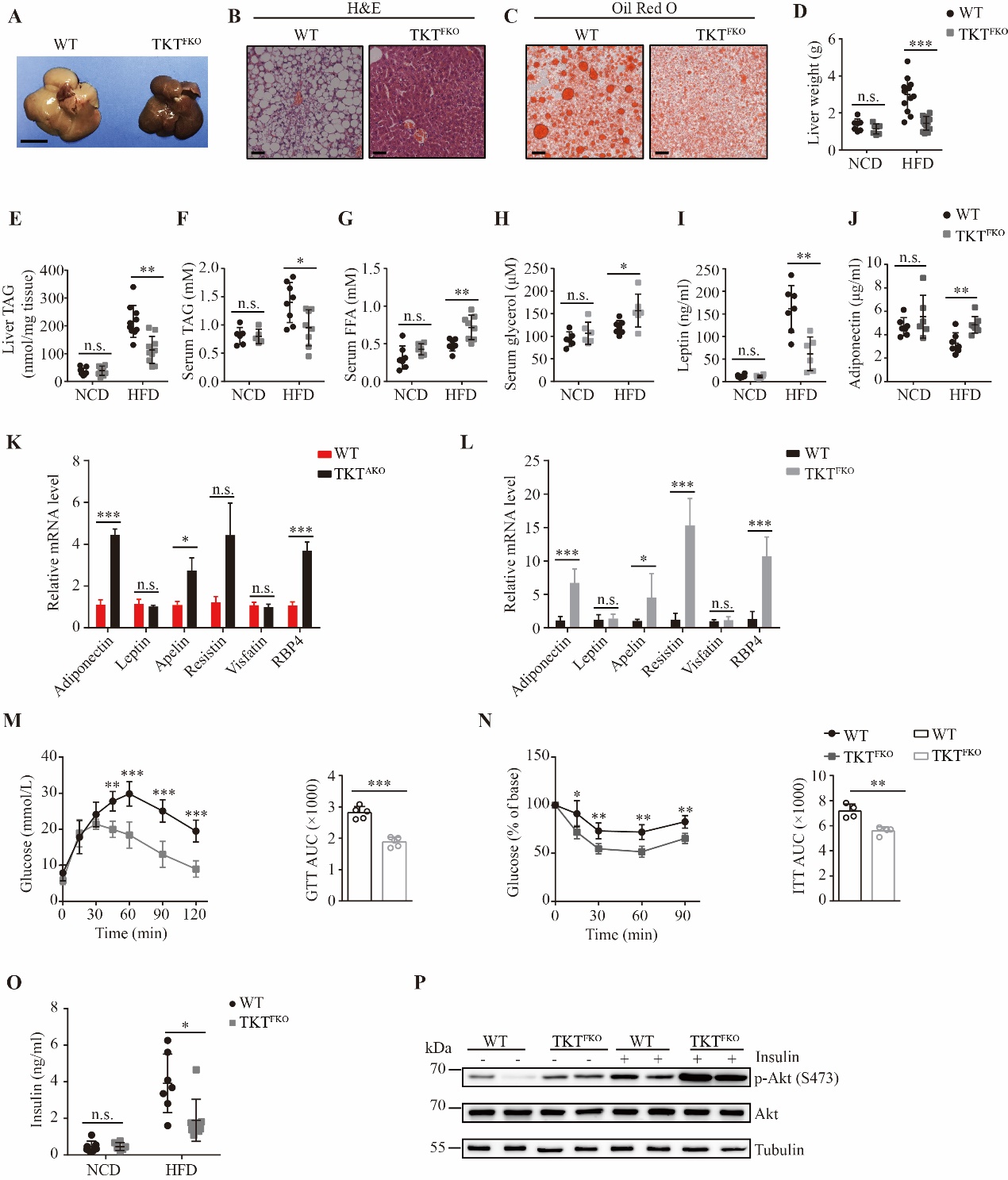 Supplementary Fig. 2 Adipocyte-specific TKT abrogation ameliorates HFD-induced metabolic disorders. NCD represents 5-month old mice on NCD. 10- or 14-week HFD represents mice fed with HFD from 6-week old for 10 or 14 weeks, respectively. (A) Representative images of livers from WT and TKTFKO mice fed with 14-week HFD. Scale bars, 1 cm. (B) Representative images of H&E stained liver sections from WT and TKTFKO mice on 14-week HFD. Scale bars, 50 μm. (C) Representative images of Oil Red O stained liver sections from WT and TKTFKO mice on 14-week HFD. Scale bars, 50 μm. (D) Liver weight of WT and TKTFKO mice fed with NCD (n=7) and 14-week HFD (n=13). (E) Levels of hepatic TAG of WT and TKTFKO mice fed with NCD (n=9) and 14-week HFD (n=10). (F) Serum levels of TAG of WT and TKTFKO mice fed with NCD (n=6 for WT mice, n=5 for TKTFKO mice) and 14-week HFD (n=8). (G) Serum levels of FFA of WT and TKTFKO mice fed with NCD (n=7 for WT mice, n=6 for TKTFKO mice) and 14-week HFD (n=7 for WT mice, n=8 for TKTFKO mice). (H) Levels of serum glycerol of WT and TKTFKO mice fed with NCD (n=6) and 14-week HFD (n=7 for WT mice, n=6 for TKTFKO mice). (I) Levels of serum leptin of WT and TKTFKO mice fed with NCD (n=6) and 14-week HFD (n=7 for WT mice, n=6 for TKTFKO mice). (J) Serum levels of adiponectin of WT and TKTFKO mice fed with NCD (n=7 for WT mice, n=6 for TKTFKO mice) and 14-week HFD (n=7 for WT mice, n=8 for TKTFKO mice). (K) qPCR analysis of adipokine mRNA levels in adipose tissues from WT and TKTAKO mice fed with 10-week HFD (n=8). (L) qPCR analysis of adipokine mRNA levels in adipose tissues from WT and TKTFKO mice fed with 14-week HFD (n=8). (M) Glucose tolerance test (GTT) of WT and TKTFKO mice fed with 14-week HFD (n=5). (N) Insulin tolerance test (ITT) of WT and TKTFKO mice fed with 14-week HFD (n=4). (O) Serum levels of insulin of WT and TKTFKO mice fed with NCD (n=7 for WT mice, n=6 for TKTFKO mice) and 14-week HFD (n=7 for WT mice, n=8 for TKTFKO mice). (P) Western blotting analysis of Akt phosphorylation in eWATs of WT and TKTFKO mice on 14-week HFD. Data are represented as mean ± SD. Significance is determined by Student’s t test analysis, *P < 0.05, **P<0.01, ***P<0.001.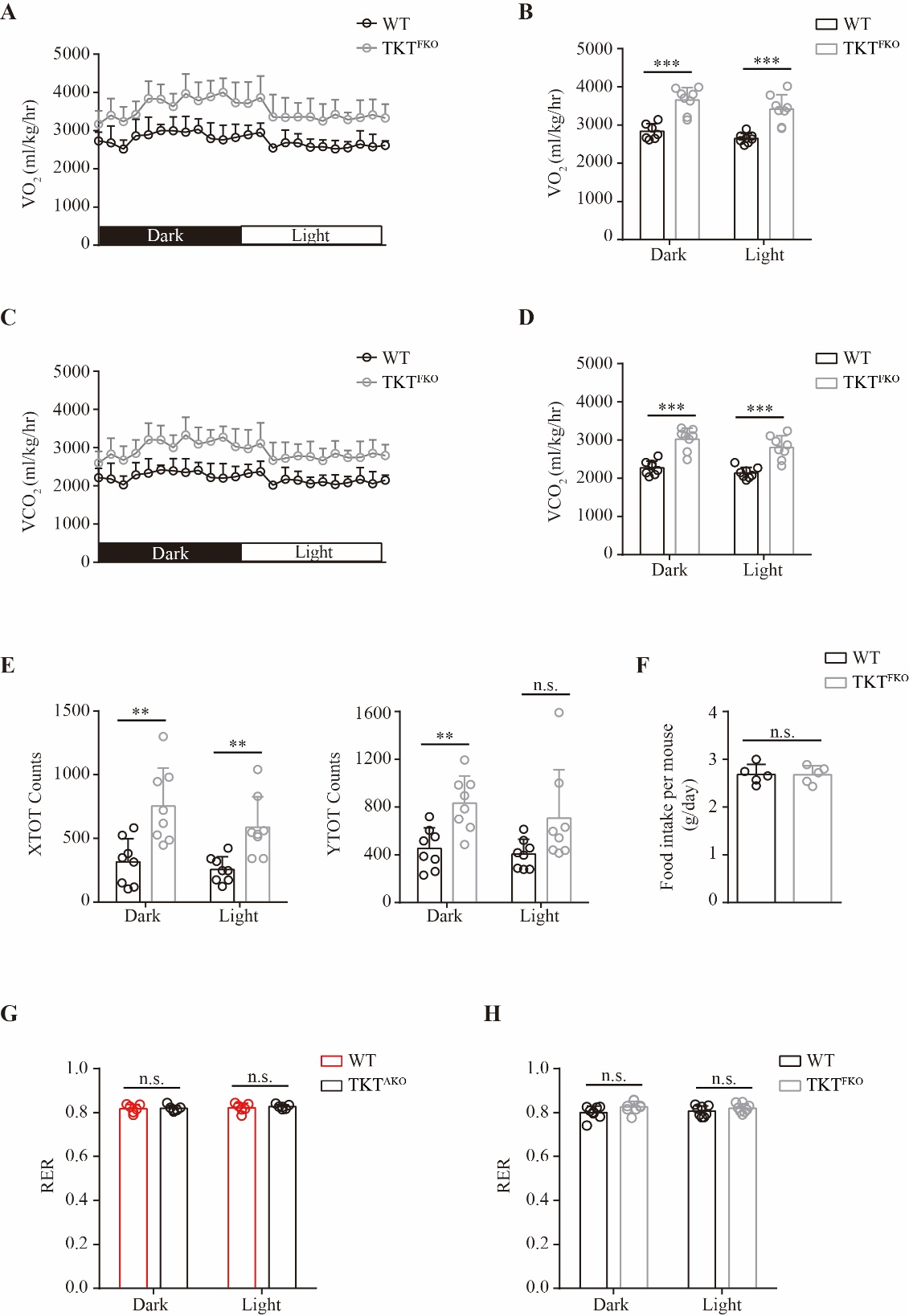 Supplementary Fig. 3 Loss of TKT in adipose tissues increases energy expenditure. 14-week HFD represents mice fed with HFD from 6-week old for 14 weeks. (A, B) Oxygen consumption (VO2) monitored over a 24 h period (A) and shown as averaged values (B) of WT and TKTFKO mice fed with 14-week HFD (n=8). (C, D) Carbon dioxide production (VCO2) monitored over a 24 h period (C) and shown as averaged values (D) of WT and TKTFKO mice on 14-week HFD (n=8). (E) Locomotor activity measured over a 24 h period shown as averaged XTOT counts (left) and YTOT counts (right) of WT and TKTFKO mice on 14-week HFD (n=8). (F) Food intake of WT and TKTFKO mice on 14-week HFD (n=5). (G) RER of WT and TKTAKO mice on 10-week HFD (n=6). (H) RER of WT and TKTFKO mice on 14-week HFD (n=8). Data are represented as mean ± SD. Significance is determined by Student’s t test analysis, *P < 0.05, **P<0.01, ***P<0.001.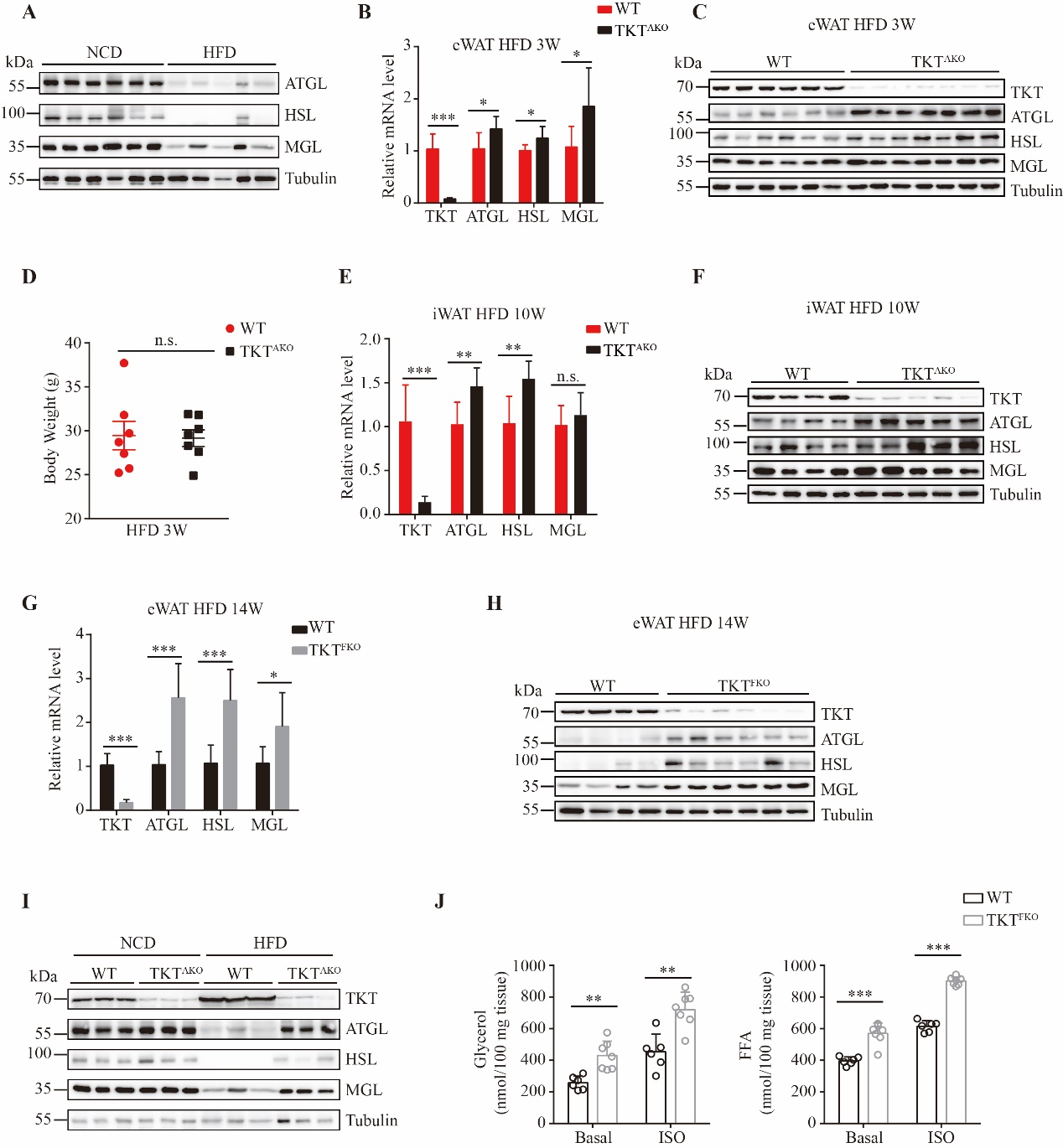 Supplementary Fig. 4 Adipocyte TKT ablation promotes lipolysis. 3-, 10- or 14-week HFD represents mice fed with HFD from 6-week old for 3, 10 or 14 weeks, respectively. (A) Western blotting analysis of protein levels of lipolytic genes in eWATs from WT mice fed with NCD and HFD. (B) qPCR analysis of mRNA levels of lipolytic genes in eWATs from WT and TKTAKO mice fed with 3-week HFD (n=7). (C) Western blotting analysis of protein levels of lipolytic genes in eWATs from WT and TKTAKO mice fed with 3-week HFD. (D) Body weight of WT and TKTAKO mice fed with 3-week HFD (n=7). (E) qPCR analysis of mRNA levels of lipolytic genes in iWATs from WT and TKTAKO mice on 10-week HFD (n=7). (F) Western blotting analysis of protein levels of lipolytic genes in iWATs from WT and TKTAKO mice on 10-week HFD. (G) qPCR analysis of mRNA levels of lipolytic genes in eWATs from WT and TKTFKO mice on 14-week HFD (n=7). (H) Western blotting analysis of protein levels of lipolytic genes in eWATs from WT and TKTFKO mice fed with 14-week HFD. (I) Western blotting analysis of protein levels in eWATs from WT and TKTAKO fed with NCD and HFD. (J) Ex vivo lipolysis assay for eWAT explants from WT and TKTFKO mice fed with 14-week HFD in the absence or presence of 10 μM ISO. FFA and glycerol release were measured (n=6 for WT mice, n=7 for TKTFKO mice). Data are represented as mean ± SD. Significance is determined by Student’s t test analysis, *P < 0.05, **P<0.01, ***P<0.001.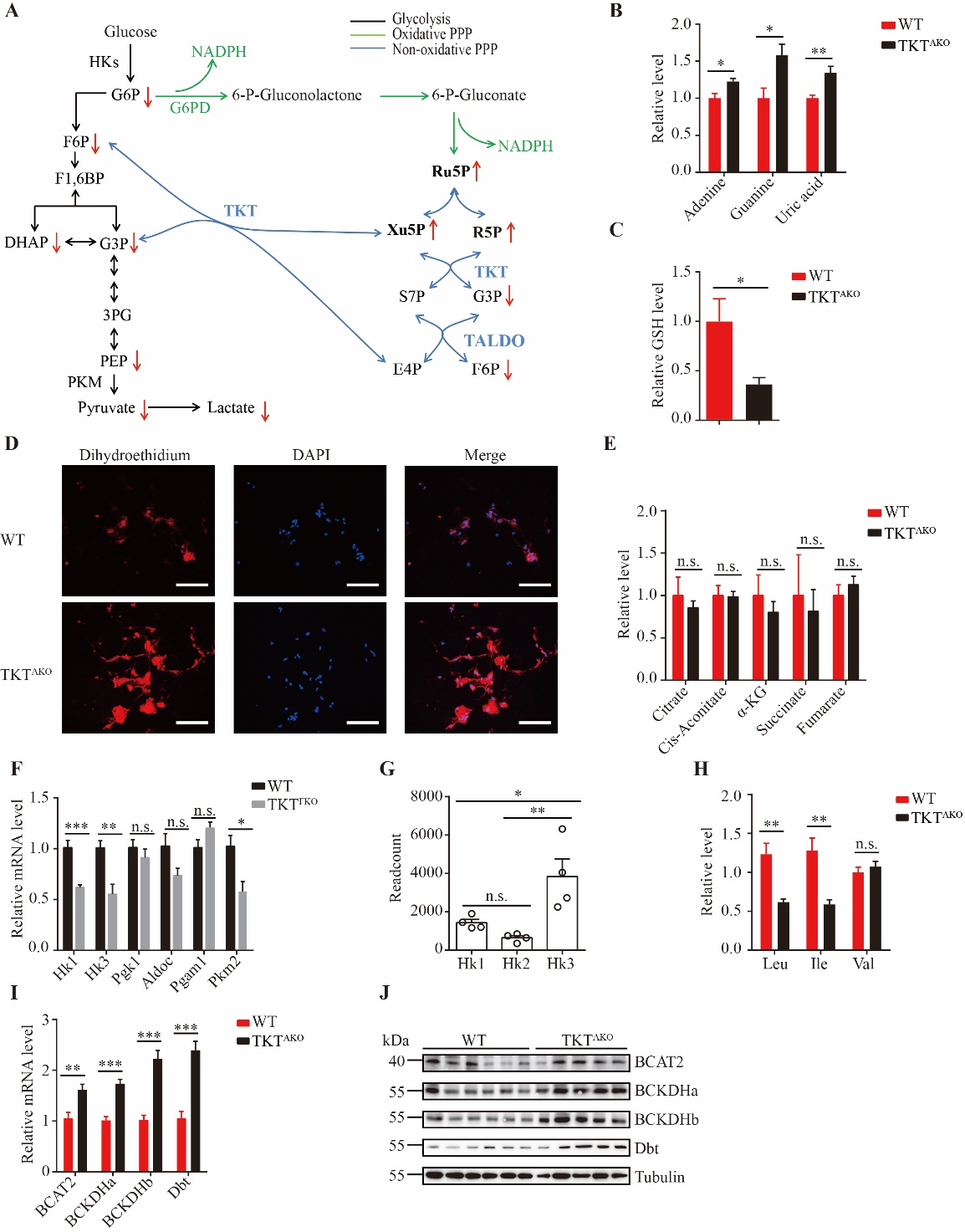 Supplementary Fig. 5 Adipocyte-specific TKT deletion causes metabolic rewriting. 5-week or 14-week HFD represents mice fed with HFD from 6-week old for 5 weeks or 14 weeks, respectively. (A) Schematic diagram of the glycolysis pathway and PPP. The increase and decrease of metabolites are represented by arrows going up and down, respectively. (B) Relative levels of adenine, guanine and uric acid in eWATs from WT and TKTAKO mice fed with 5-week HFD (n=5). (C) Relative GSH levels in eWATs from WT and TKTAKO mice fed with 5-week HFD (n=5). (D) Representative images of DHE staining of eWATs from WT and TKTAKO mice fed with HFD. (E) Relative levels of metabolites in TCA cycle in eWATs from WT and TKTAKO mice fed with 5-week HFD (n=5). (F) qPCR analysis of mRNA levels of glycolytic genes in eWATs from WT and TKTFKO mice on 14-week HFD (n=5). (G) Readcount of Hk1, Hk2 and Hk3 in eWATs of WT mice from RNA-seq data. (H) Relative levels of Leu, Ile and Val in eWATs from WT and TKTAKO mice fed with 5-week HFD (n=5). (I) qPCR analysis of enzyme genes for branched chain amino acid (BCAA) catabolism including branched chain amino acid transaminase 2 (BCAT2), branched chain keto acid dehydrogenase E1 subunit alpha (BCKDHa) and beta (BCKDHb), and dihydrolipoamide branched chain transacylase E2 (Dbt) in eWATs from WT and TKTAKO mice on 10-week HFD (n=8). (J) Western blotting analysis of BCAT2, BCKDHa, BCKDHb and Dbt in eWATs from WT and TKTAKO mice on 10-week HFD. Data are represented as mean ± SEM. Significance is determined by Student’s t test analysis or one-way ANOVA analysis. *P < 0.05, **P<0.01, ***P<0.001.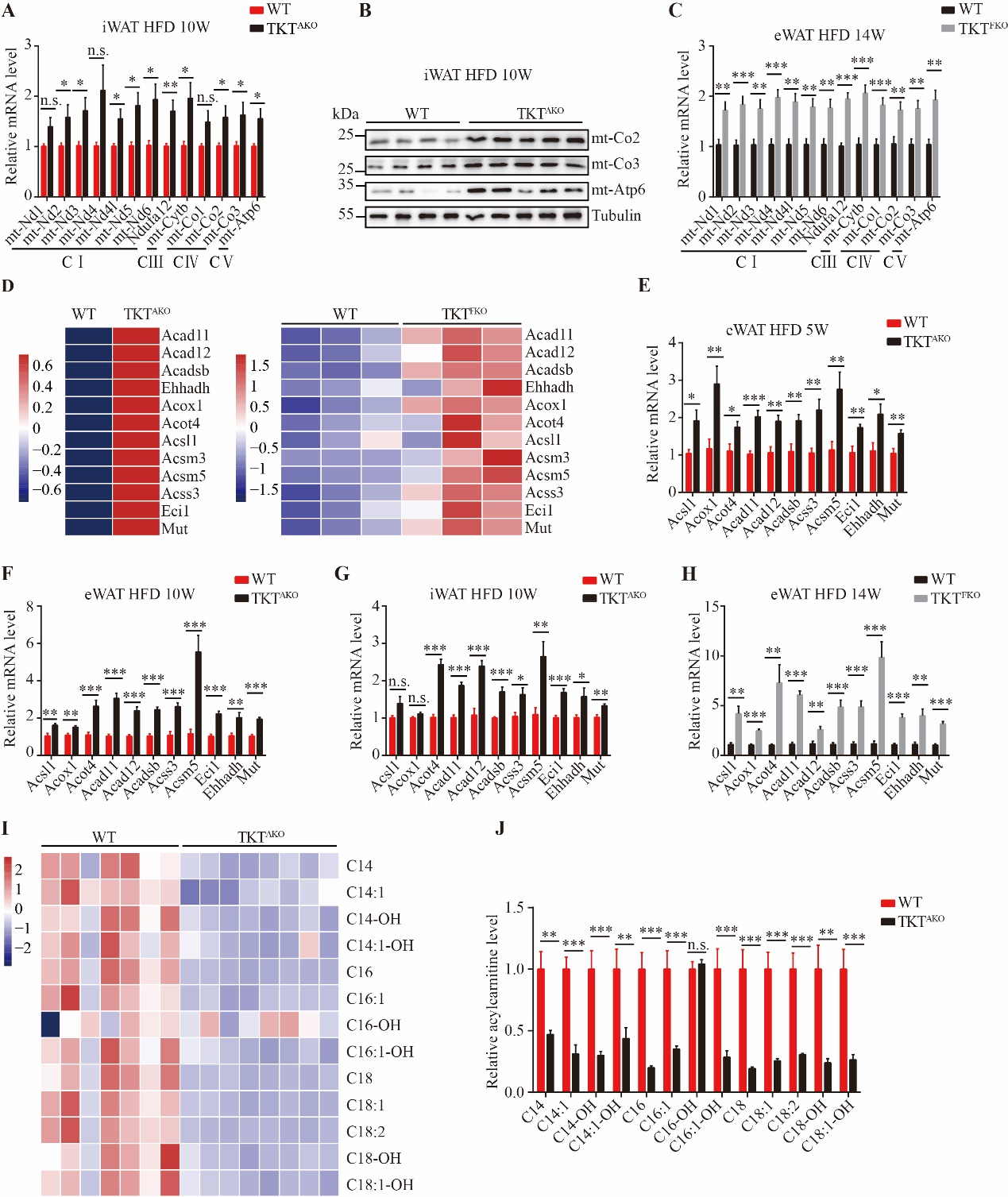 Supplementary Fig. 6 TKT-deficient adipocytes exhibit enhanced mitochondrial function and FAO. 5-, 10- or 14-week HFD represents mice fed with HFD from 6-week old for 5, 10 or 14 weeks, respectively. (A) qPCR analysis of mRNA levels of ETC genes in iWATs from WT and TKTAKO mice on 10-week HFD (n=7). (B) Western blotting analysis of ETC genes in iWATs from WT and TKTAKO mice on 10-week HFD. (C) qPCR analysis of mRNA levels of ETC genes in eWATs from WT and TKTFKO mice fed with 14-week HFD (n=8). (D) Heat maps of fatty acid oxidation (FAO) genes in eWATs from WT and TKTAKO mice on 10-week (left) or WT and TKTFKO mice on 14-week HFD (right). (E) qPCR analysis of mRNA levels of FAO genes in eWATs from WT and TKTAKO mice fed with 5-week HFD (n=7). (F) qPCR analysis of mRNA levels of FAO genes in eWATs from WT and TKTAKO mice fed with 10-week HFD (n=8). (G) qPCR analysis of mRNA levels of FAO genes in iWATs from WT and TKTAKO mice fed with 10-week HFD (n=7). (H) qPCR analysis of mRNA levels of FAO genes in eWATs from WT and TKTFKO mice fed with 14-week HFD (n=8). (I) Heat map of C14-C18 long-chain acylcarnitine species in eWATs from WT and TKTAKO mice fed with 10-week HFD (n=7 for WT mice, n=8 for TKTAKO mice). (J) Relative levels of C14-C18 long-chain acylcarnitine species in eWATs from WT and TKTAKO mice fed with 10-week HFD (n=7 for WT mice, n=8 for TKTAKO mice). Data are represented as mean ± SEM. Significance is determined by Student’s t test analysis, *P < 0.05, **P<0.01, ***P<0.001.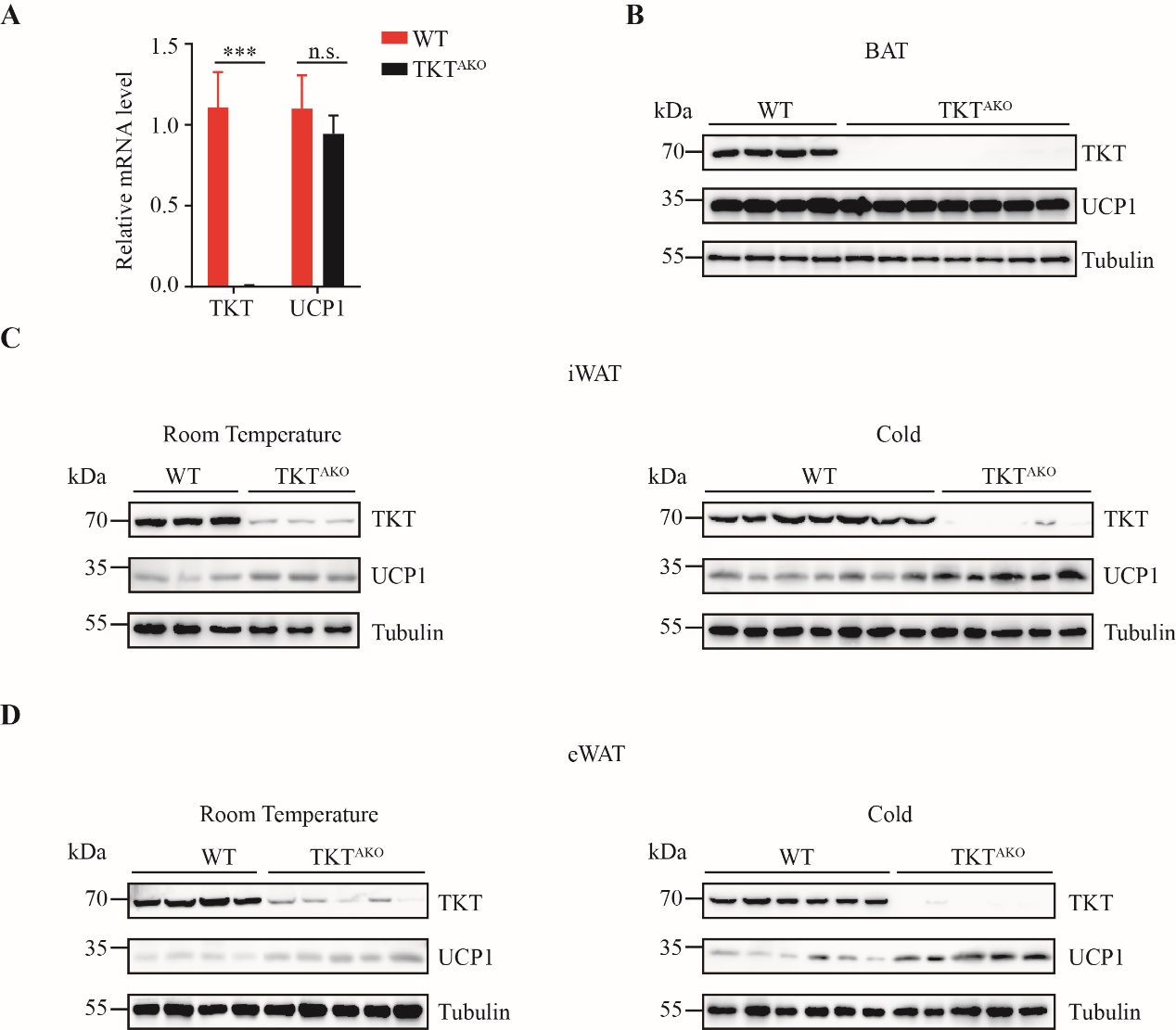 Supplementary Fig. 7 Adipocyte TKT deficiency does not affect BAT UCP1-dependent thermogenesis but promotes WAT browning. 10-week HFD represents mice fed with HFD from 6-week old for 10 weeks. (A) qPCR analysis of mRNA levels of TKT and UCP1 in BATs from WT and TKTAKO mice fed with 10-week HFD (n=8). (B) Western blotting analysis of protein levels of TKT and UCP1 in BATs from WT and TKTAKO mice fed with 10-week HFD. (C) Western blotting analysis of protein levels of TKT and UCP1 in iWATs from WT and TKTAKO mice fed with 10-week HFD at room temperature and upon cold exposure. (D) Western blotting analysis of protein levels of TKT and UCP1 in eWATs from WT and TKTAKO mice fed with 10-week HFD at room temperature and upon cold exposure. Data are represented as mean ± SEM. Significance is determined by Student’s t test analysis, *P < 0.05, **P<0.01, ***P<0.001.Supplementary Table S1Supplementary Table S2REAGENTCOMPANYCAT#KitsTriglyceride Quantification Colorimetric/Fluorometric KitBioVisionK622Ultra Sensitive Mouse Insulin ELISA KitCrystal Chem90080Mouse Adiponectin/Acrp30 Quantikine ELISA KitR&D SystemsMRP300Free Glycerol ReagentSigmaF6428Free Fatty Acid Quantification Colorimetric/Fluorometric KitBioVisionK612Mouse/Rat Leptin Quantikine ELISA KitR&D SystemsMOB00 AntibodiesHRP-conjugated α-tubulinProteintechHRP-66031Anti-TKTCell Signaling Technology8616Anti-ATGL Cell Signaling Technology2138Anti-HSLCell Signaling Technology4107Anti-MGL Abcamab24701Anti-mt-Co1 Signalway Antibody45586Anti-mt-Co2 Proteintech55070-1-APAnti-mt-Co3 Proteintech55082-1-APAnti-mt-Atp6 Proteintech55313-1-APAnti-AktCell Signaling Technology4691Anti-p-Akt (s473)Cell Signaling Technology4060DbtThermoFisherPA5-29727BCKDHaSanta CruzSC271538BCKDHbSanta CruzSC374630BCAT2Proteintech16417-1-APPrimers for qPCRPrimers for qPCRPrimers for qPCRGene nameForward primerReverse primer 18s rRNATTGACTCAACACGGGAAACCAGACAAATCGCTCCACCAACATGLTTCACCATCCGCTTGTTGGAGAGATGGTCACCCAATTTCCTCHSLACGCTACACAAAGGCTGCTTTCGTTGCGTTTGTAGTGCTCMGLCGGACTTCCAAGTTTTTGTCAGAGCAGCCACTAGGATGGAGATGmt-Nd1GGCCCTAACATTGTTGGTCCTGGGTGTGGTATTGGTAGGGmt-Nd2TCCTGTTAGTGGTGGAAGGCCCTTACAACCCATCCCTCACTmt-Nd3CTAGTTGCATTCTGACTCCCCTGCTCATGGTAGTGGAAGTAGAmt-Nd4CTAATAATCGCACATGGCCTCCGTAGTTGGAGTTTGCTAGGmt-Nd4lTCTTCAACCTCACCATAGCCTAGATGGTGATGGGGATTGGTmt-Nd5CATCCTTCTCAACTTTACTGGGTTTATGGGTGTAATGCGGTmt-Nd6GGGATGTTGGTTGTGTTTGGACTACCCCAATCCCTCCTTCCNdufa12TCCTGAGTGGCACCGCCTCTGGAGTGGCAGACACATTmt-Co1ACACAACTTTCTTTGATCCCGAGAATCAGAACAGATGCTGGmt-Co2ATAATCCCAACAAACGACCTCTCGGTTATCAACTTCTAGCAmt-Co3GGTATAATTCTATTCATCGTCTCGGAGAACGCTCAGAAGAATCCTmt-CytbCCATTCTACGCTCAATCCCCAAGGCTTCGTTGCTTTGAGGTAmt-Atp6CCTTCAATCCTATTCCCATCCGTTGGAAAGAATGGAGACGGHk1GGCCTAGACCACCTGAATGTCTCTTAGGCGTTCGTAGGGTHk3GTGTGAAGTCGGGCTGATTGCAGAGTCGAAGGTGGTCAGTAldocAGATGCCCTCCCATGTTTGAATAAGGAGCACGAGTCAGGGPgk1TCGTGATGAGGGTGGACTTCGGCCCACACAATCCTTCAAGPgam1ATCAGCAAGGATCGCAGGTACAGATGCTTAACGATGCCCCPKM2GTCTGGAGAAACAGCCAAGGCGGAGTTCCTCGAATAGCTGAcox1ACGCCACTTCCTTGCTCTTCAGATTGGTAGAAATTGCTGCAAAAcsl1TGGGGTGGAAATCATCAGCCCACAGCATTACACACTGTACAACGGAcad11GAACATGTGCAGGGTCGGATGAATGTAGCCATGCCAGGGTAcad12GCGCTGAGTCTTCTGGTTTGAGATGGAGGCTGCAGAAAGTTAcadsbTTATGCATCTGAGGTCGCTGGGGTGTTCAGCTGGATGTTGGAcss3CATTGGTGGCAAACAGAGACTCCAGGTGGTAATGGCAACTTEhhadhGGCGCAGGATACCTTGAGAATGATTACAGTTGGACTGATGGCAEci1TCTGCCATCAATGGAGCCTCTGCCCGATGGTGTTCACATACMutCCCAAACACTGACCGTTCTCATGCTTCAGGTAATGGGGCGATAAcot4GGAGGCCTGTTGGAATACCGTGGGCCTTTTACCTTTGGATGTAcsm5GGCTTCTCCAGAGCACAACTCCATCCACCTCCTTCCACTGBCAT2TTCATTCGTCAGAGCCTGGATAACTACTCCAGGCAAGATGACGCBckdhaAACCAGCCCTTCCTCATTGAGGCCTTCTCCTGTTCCTCATBckdhbTTCCATGGCCCAAGAAAAGCAAGATGTGAGGAAACGGGGTDbtCAAAGACCGAACAGAGCCAGACGGAGGCATTGAGGATAGGResistinTTCCTTGTCCCTGAACTGCTTCTTCACGAATGTCCCACGAVisfatinCGAGAAGTACAGAGGCACCACCACGCCATCTCCTTGAATGRBP4GAGCAACTGGGAAGTGTGTGAGGAGTACTGCAGAGCGAAGApelinGAGAAACTGTCCCCTTCCCAAAGCACTCACCTCCCTACACAdiponectinGCACTGGCAAGTTCTACTGCAAGTAGGTGAAGAGAACGGCCTTGTLeptinTCATGCCAGCACTCAAAAACAGCACCACAAAACCTGATCCUCP1GTGAACCCGACAACTTCCGAATGCCAGGCAAGCTGAAACTCPrimers for mitochondrial DNA quantificationPrimers for mitochondrial DNA quantificationPrimers for mitochondrial DNA quantificationGene nameForward primerReverse primerβ-ActinGGCTGTATTCCCCTCCATCGCCAGTTGGTAACAATGCCATGTmt-Co1TTGGTCCCCTCCTCCAGCCCAGTGCTAGCCGCAGGCA